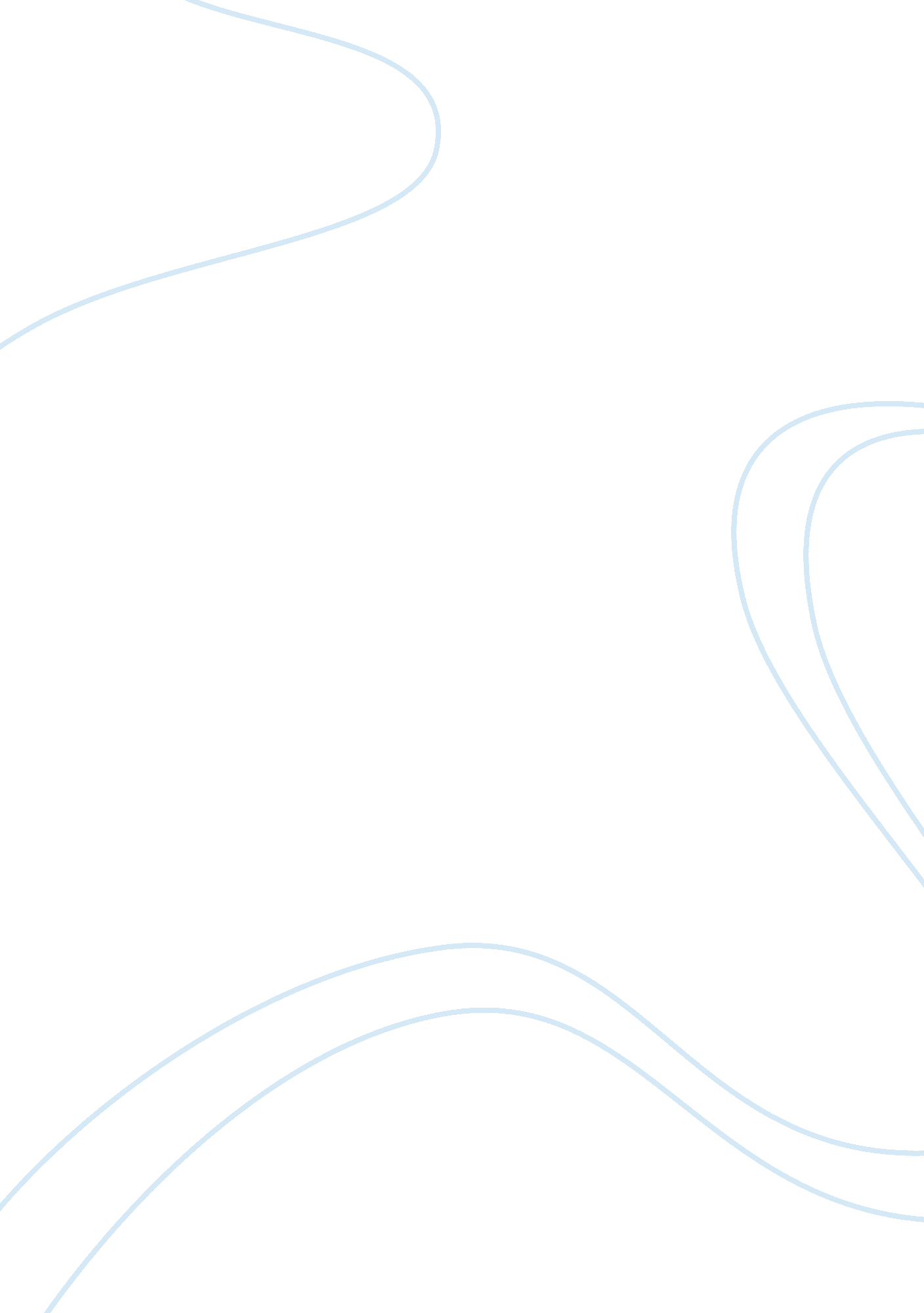 A life changing experiencePsychology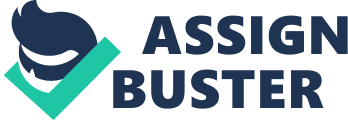 To cope with the stress, John's mother had started taking drugs as well. This had greatly impacted his life and he was neglected by his parents who were always busy quarreling. There were days when we would be playing outside in his garden and we could hear his parents fighting inside. He used to become embarrassed and never said a word. This disturbance continued and John dropped out of school. He started acting weird and I found out that he had become an addict as well. There was no coming back for him and he befriended other addicts like him. We lost contact after we moved out of the area but I learned later that he had become a part of street gangs. 
John’s life as well as his education could have been saved if his parents had realized their responsibility. He could have grown into a better person if he had been provided a proper living environment. This experience of friendship taught me a lesson that addiction can destroy the life of a person. An addict not only affects his own health and life but also the life of his loved ones. 